Nº de référence de l’ordonnance collective :      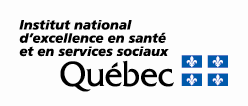 Établissement, CISSS, CIUSSSCIUSSS MCQCIUSSS MCQFORMULAIRE DE LIAISON À L’ATTENTION DU PHARMACIEN COMMUNAUTAIREFORMULAIRE DE LIAISON À L’ATTENTION DU PHARMACIEN COMMUNAUTAIREFORMULAIRE DE LIAISON À L’ATTENTION DU PHARMACIEN COMMUNAUTAIREAjustement des antihyperglycémiants ou de l’insuline et analyses de laboratoire pour le suivi du diabète de type 2Ajustement des antihyperglycémiants ou de l’insuline et analyses de laboratoire pour le suivi du diabète de type 2Ajustement des antihyperglycémiants ou de l’insuline et analyses de laboratoire pour le suivi du diabète de type 2Ajustement des antihyperglycémiants ou de l’insuline et analyses de laboratoire pour le suivi du diabète de type 2IDENTIFICATION DU PHARMACIEN / PHARMACIEIDENTIFICATION DU PHARMACIEN / PHARMACIEIDENTIFICATION DU PHARMACIEN / PHARMACIEIDENTIFICATION DU PHARMACIEN / PHARMACIEIDENTIFICATION DU PHARMACIEN / PHARMACIEIDENTIFICATION DU PHARMACIEN / PHARMACIEIDENTIFICATION DU PHARMACIEN / PHARMACIEIDENTIFICATION DU PHARMACIEN / PHARMACIENOM :      NOM :      NOM :      NOM :      NOM :      NOM :      NOM :      NOM :      TÉLÉPHONE :        -    TÉLÉPHONE :        -    TÉLÉPHONE :        -    TÉLÉCOPIEUR :        -    TÉLÉCOPIEUR :        -    TÉLÉCOPIEUR :        -    TÉLÉCOPIEUR :        -    TÉLÉCOPIEUR :        -    Ce formulaire représente le formulaire original. Le pharmacien identifié est le seul destinataire. L’original de ce formulaire ne sera pas réutilisé.Ce formulaire représente le formulaire original. Le pharmacien identifié est le seul destinataire. L’original de ce formulaire ne sera pas réutilisé.Ce formulaire représente le formulaire original. Le pharmacien identifié est le seul destinataire. L’original de ce formulaire ne sera pas réutilisé.Ce formulaire représente le formulaire original. Le pharmacien identifié est le seul destinataire. L’original de ce formulaire ne sera pas réutilisé.Ce formulaire représente le formulaire original. Le pharmacien identifié est le seul destinataire. L’original de ce formulaire ne sera pas réutilisé.Ce formulaire représente le formulaire original. Le pharmacien identifié est le seul destinataire. L’original de ce formulaire ne sera pas réutilisé.Ce formulaire représente le formulaire original. Le pharmacien identifié est le seul destinataire. L’original de ce formulaire ne sera pas réutilisé.Ce formulaire représente le formulaire original. Le pharmacien identifié est le seul destinataire. L’original de ce formulaire ne sera pas réutilisé.DONNÉES PERTINENTES À L’AJUSTEMENT DE LA MÉDICATIONDONNÉES PERTINENTES À L’AJUSTEMENT DE LA MÉDICATIONDONNÉES PERTINENTES À L’AJUSTEMENT DE LA MÉDICATIONDONNÉES PERTINENTES À L’AJUSTEMENT DE LA MÉDICATIONDONNÉES PERTINENTES À L’AJUSTEMENT DE LA MÉDICATIONDONNÉES PERTINENTES À L’AJUSTEMENT DE LA MÉDICATIONDONNÉES PERTINENTES À L’AJUSTEMENT DE LA MÉDICATIONDONNÉES PERTINENTES À L’AJUSTEMENT DE LA MÉDICATIONCIBLE THÉRAPEUTIQUE VISÉE :CIBLE THÉRAPEUTIQUE VISÉE :  HbA1c :       %  HbA1c :       %  GLYCÉMIE PRÉPRANDIALE :       mmol/L  GLYCÉMIE PRÉPRANDIALE :       mmol/L  GLYCÉMIE PRÉPRANDIALE :       mmol/L  GLYCÉMIE PRÉPRANDIALE :       mmol/LGLYCÉMIE 2 H POSTPRANDIALE :       mmol/LGLYCÉMIE 2 H POSTPRANDIALE :       mmol/LGLYCÉMIE 2 H POSTPRANDIALE :       mmol/LRÉSULTATS (DATE) :        HbA1c :       %  HbA1c :       %  GLYCÉMIE PRÉPRANDIALE :       mmol/L  GLYCÉMIE PRÉPRANDIALE :       mmol/L  GLYCÉMIE PRÉPRANDIALE :       mmol/L  GLYCÉMIE PRÉPRANDIALE :       mmol/LGLYCÉMIE 2 H POSTPRANDIALE :       mmol/LGLYCÉMIE 2 H POSTPRANDIALE :       mmol/LGLYCÉMIE 2 H POSTPRANDIALE :       mmol/LDATE DU PROCHAIN PRÉLÈVEMENT SANGUIN :      DATE DU PROCHAIN PRÉLÈVEMENT SANGUIN :      DATE DU PROCHAIN PRÉLÈVEMENT SANGUIN :      DATE DU PROCHAIN RENDEZ-VOUS :      DATE DU PROCHAIN RENDEZ-VOUS :      DATE DU PROCHAIN RENDEZ-VOUS :      DATE DU PROCHAIN RENDEZ-VOUS :      DATE DU PROCHAIN RENDEZ-VOUS :      AJUSTEMENT DE LA POSOLOGIE AJUSTEMENT DE LA POSOLOGIE AJUSTEMENT DE LA POSOLOGIE AJUSTEMENT DE LA POSOLOGIE AJUSTEMENT DE LA POSOLOGIE AJUSTEMENT DE LA POSOLOGIE AJUSTEMENT DE LA POSOLOGIE AJUSTEMENT DE LA POSOLOGIE MÉDICAMENT :      MÉDICAMENT :        AUCUN CHANGEMENT DE POSOLOGIE  AUCUN CHANGEMENT DE POSOLOGIE  AUCUN CHANGEMENT DE POSOLOGIEPOSOLOGIE INITIALE :      POSOLOGIE INITIALE :      POSOLOGIE AJUSTÉE :      POSOLOGIE AJUSTÉE :        RENOUVELLEMENT :        RENOUVELLEMENT :        RENOUVELLEMENT :      PERSONNE AVISÉE DU CHANGEMENT DE POSOLOGIE :PERSONNE AVISÉE DU CHANGEMENT DE POSOLOGIE :  OUI	  NON  OUI	  NON  OUI	  NON  OUI	  NON  OUI	  NON  OUI	  NONNOTESNOTESNOTESNOTESNOTESNOTESNOTESNOTESMÉDECIN traitant MÉDECIN traitant MÉDECIN traitant MÉDECIN traitant MÉDECIN traitant MÉDECIN traitant MÉDECIN traitant MÉDECIN traitant NOM :      NOM :      PRÉNOM :      PRÉNOM :      PRÉNOM :      NUMÉRO DU PERMIS :      NUMÉRO DU PERMIS :      NUMÉRO DU PERMIS :      TÉLÉPHONE :        -    TÉLÉPHONE :        -    TÉLÉCOPIEUR :        -    TÉLÉCOPIEUR :        -    TÉLÉCOPIEUR :        -    TÉLÉAVERTISSEUR :        -    TÉLÉAVERTISSEUR :        -    TÉLÉAVERTISSEUR :        -    ADRESSE ÉLECTRONIQUE :      ADRESSE ÉLECTRONIQUE :      IDENTIFICATION DU PROFESSIONNELIDENTIFICATION DU PROFESSIONNELIDENTIFICATION DU PROFESSIONNELIDENTIFICATION DU PROFESSIONNELIDENTIFICATION DU PROFESSIONNELIDENTIFICATION DU PROFESSIONNELIDENTIFICATION DU PROFESSIONNELIDENTIFICATION DU PROFESSIONNELNOM :      NOM :      PRÉNOM :      PRÉNOM :      PRÉNOM :      NUMÉRO DU PERMIS :      NUMÉRO DU PERMIS :      NUMÉRO DU PERMIS :      NOM DU GMF :      NOM DU GMF :      SITE :      SITE :      SITE :      TÉLÉPHONE :        -    TÉLÉPHONE :        -    TÉLÉCOPIEUR :        -    TÉLÉCOPIEUR :        -    TÉLÉCOPIEUR :        -    DATE (ANNÉE / MOIS / JOUR) :      DATE (ANNÉE / MOIS / JOUR) :      SIGNATURE :SIGNATURE :SIGNATURE :